Pencil Tool:Pick a starting point: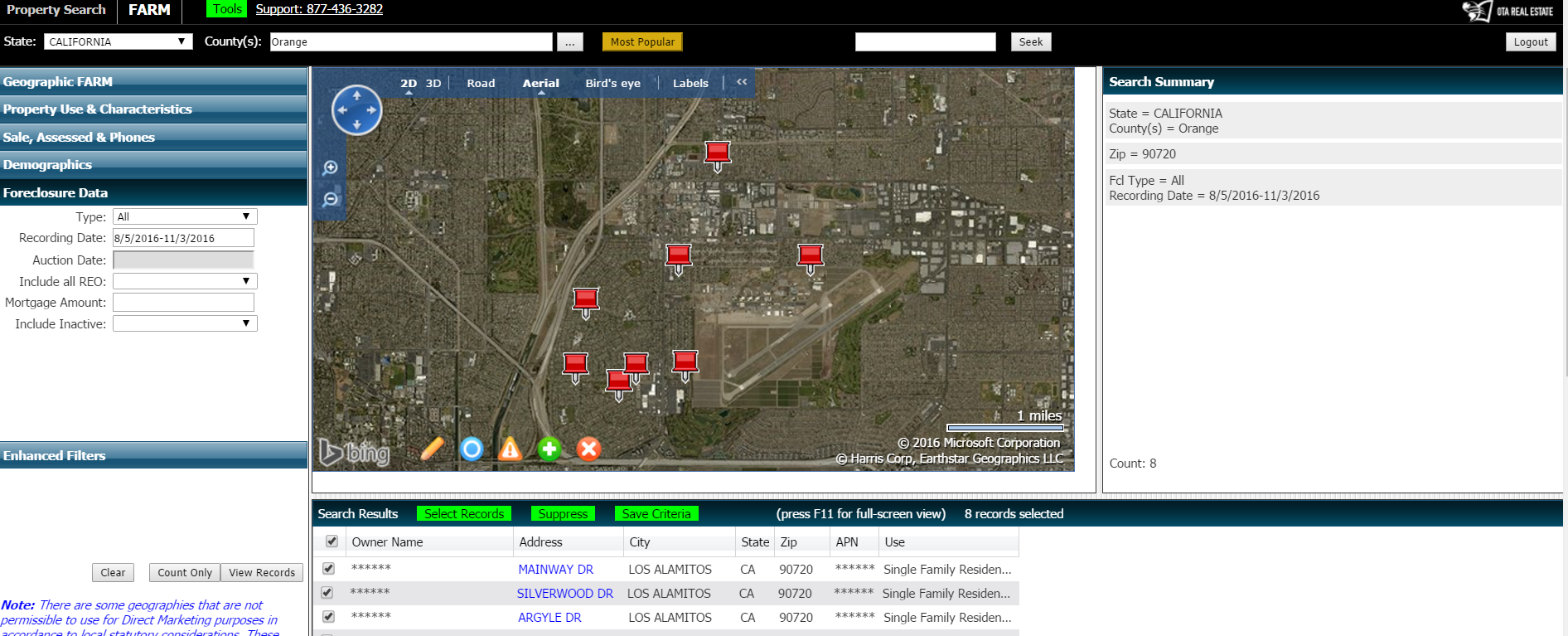 Click on the Pencil tool 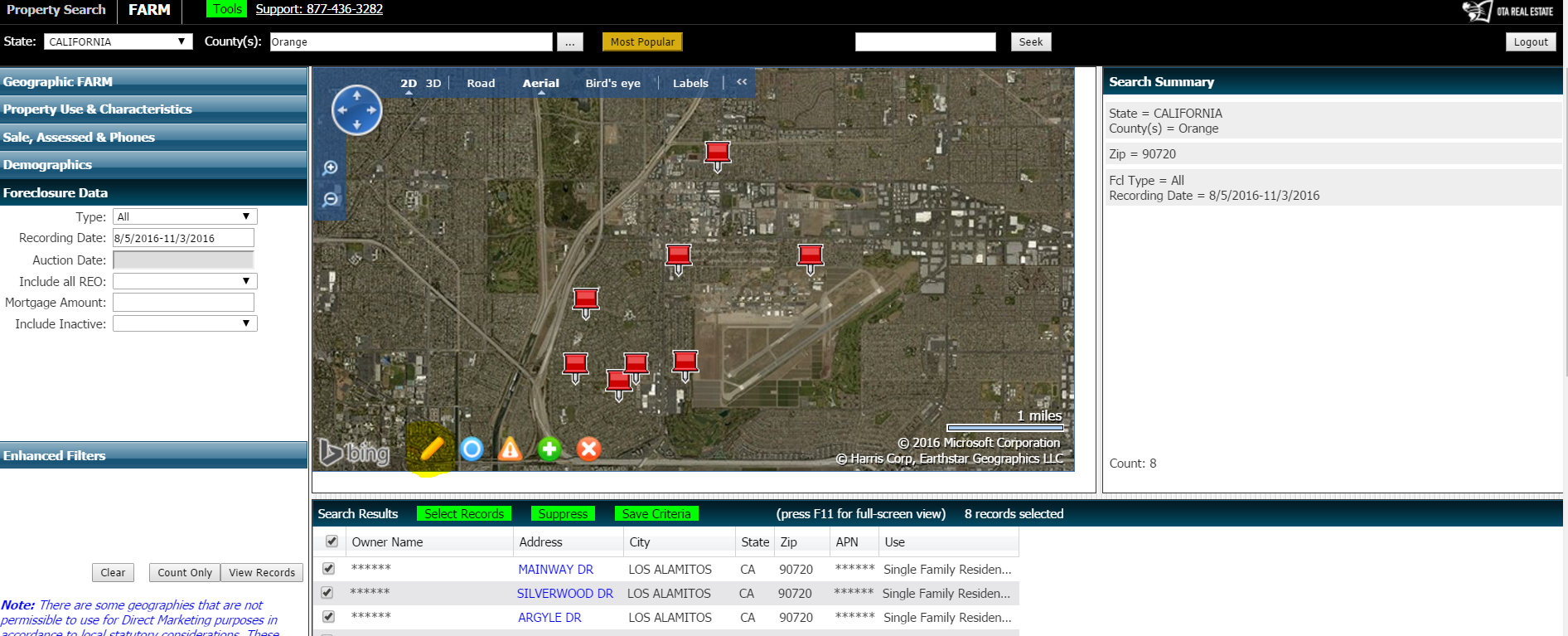 Now click your starting point with a right click and drag the cursor to make your shape at each turn use the right click – don’t close the shape.  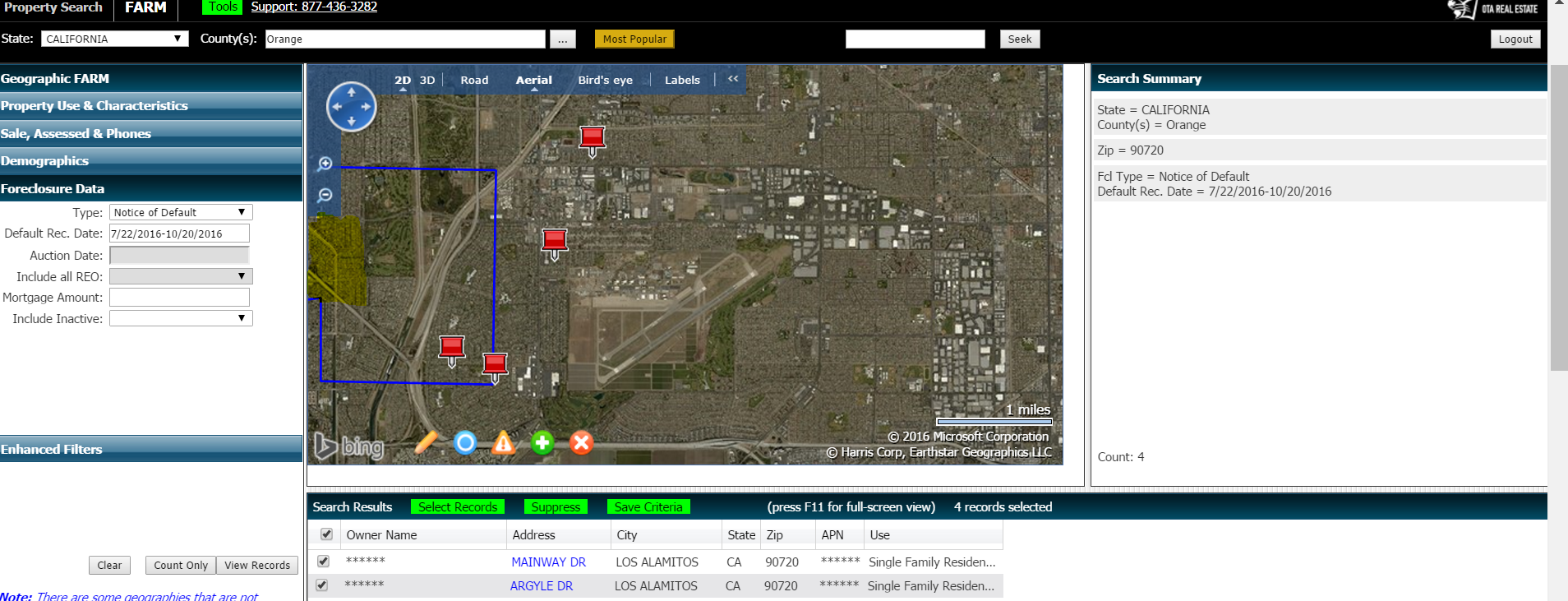 